Задание на 1 ноября 2021 года.1.Прочитать биографию Ф.М.Достоевского.2.Записать хронологическую таблицу.3. Посмотреть презентацию « Жизнь и творчество Ф.М.Достоевского».4. Прочитать историю создания романа «Преступление и наказание « и ответить на вопрос.5. Задание принести на следующий урок, т.е. № ноября или выслать на мой электронный адрес: popo-56@inbox.ruФёдор Миха́йлович Достое́вский (30.10.1821 — 28.01.1881) — русский писатель,мыслитель, философ и публицист. Член-корреспондент Петербургской АН с 1877 года. Он родился в правом флигеле московской Мариинской больницы для бедных, где работал хирургом его отец - Михаил Андреевич (1789-1839). В 1828 году, перед выходом в отставку он получил дворянский титул и уехал жить в свое поместье, что повлияло на дальнейшее развитие биографии Достоевского Федора Михайловича. Отец был человеком независимым, образованным, заботливым семьянином, но обладал характером вспыльчивым и подозрительным. Очень жестокий, особенно в старости, он дошел до того, что возмущенные крепостные крестьяне зверски убили его. По документам, он умер от апоплексического удара, но по воспоминаниям родственников и устным преданиям, он был убит своими крестьянами, что не могло не отразиться на биографии Федора Михайловича Достоевского. 
Мать Достоевского - Мария Федоровна Нечаева (1800-1837), происходила из купеческой семьи, была религиозной, учила детей читать по книге "Сто четыре священные истории Ветхого и Нового Завета", что повлияло на жизнь и биография Достоевского Федора Михайловича. В семье Достоевских было еще шестеро детей, Федор был вторым ребенком. Он рос в суровой обстановке, над которой витал угрюмый дух отца. Дети воспитывались в страхе и повиновении, что повлияло на биографию Достоевского. Когда Достоевскому было 16 лет, его мать умерла от чахотки, и отец отправил старших сыновей, Михаила и Фёдора, в пансион К. Ф. Костомарова в Петербурге для подготовки к поступлению в инженерное училище. Михаил и Фёдор Достоевские желали заниматься литературой, однако отец считал, что труд писателя не сможет обеспечить будущее старших сыновей, и настоял на их поступлении в инженерное училище, служба по окончании которого гарантировала материальное благополучие. В «Дневнике писателя» Достоевский вспоминал, как по дороге в Петербург с братом «мечтали мы только о поэзии и о поэтах», «а я беспрерывно в уме сочинял роман из венецианской жизни».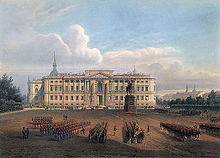 Инженерное училищеУчёба в училище тяготила юношу, который не испытывал никакого призвания к будущей службе. Всё своё свободное от занятий время Достоевский уделял чтению сочинений Гомера,  Корнеля,  Расина, Бальзака, Гюго, Гёте, Гофмана, Шиллера, Шекспира,Байрона, а из русских авторов Державина, Лермонтова, Гоголя, и знал наизусть почти все произведения Пушкина. Согласно воспоминаниям русского географа Семёнова-Тян-Шанского[27], Достоевский был «образованнее многих русских литераторов своего времени, как, например, Некрасова, Панаева, Григоровича, Плещеева и даже самого Гоголя»Вдохновлённый прочитанным, юноша по ночам осуществлял собственные первые шаги в литературном творчестве. Осенью 1838 года товарищи по учёбе в Инженерном училище под влиянием Достоевского организовали литературный кружок, в который вошли И. И. Бережецкий, Н. И. Витковский, А. Н. Бекетов и Д. В. Григорович. По окончании училища в 1843 году Достоевский был зачислен полевым инженером-подпоручиком в Петербургскую инженерную команду, но уже в начале лета следующего года, решив всецело посвятить себя литературе, подал в отставку и 19 октября 1844 года получил увольнение от военной службы в чине поручика.Первый роман Д. «Бедные люди» (1846) выдвинул его в ряд признанных писателей гоголевского направления — натуральной школы, что дало новый виток в биографии Достоевского.
Мировоззрение Достоевского формировалось под влиянием демократических и социалистических идей Белинского, теорий французских социалистов-утопистов, особенно Ш. Фурье. 
С1848 года Достоевский - активный участник общества петрашевцев, революционных кружков Н. А. Спешнева и С. Ф. Дурова. 
На собраниях петрашевцев Достоевский дважды читал запретное письмо Белинского к Гоголю. Привлечённый по делу петрашевцев, в 1849 был приговорён к смертной казни, которую перед самым расстрелом заменили 4-летней каторгой с последующим определением в рядовые. На каторге у Достоевского усилились эпилептические припадки, к которым он был предрасположен, что отрицательно повлияло на развитие биографии Федора Михайловича Достоевского.
В 1859 он получил разрешение на переезд в Петербург. Крупнейшим произведением, написанным вскоре после каторги и о каторге, явились «Записки из Мёртвого дома» (1861—62). Изображение страданий людей из народа прозвучало сильным обвинением крепостническому строю.
В 60—70-е гг. Д. создал свои наиболее выдающиеся романы: «Преступление и наказание» (1866), «Идиот» (1868), «Бесы» (1871—72), «Подросток» (1875) и «Братья Карамазовы» (1879—80), в которых отражены его важнейшие философские, социальные, нравственные искания. Это стало началом пути к популярности в биографии Федора Михайловича Достоевского.
Последним крупным событием в жизни и творчестве и биографии Достоевского стало его знаменитое выступление на открытии памятника А.С.Пушкину в Москве, которое произошло 8 июня 1880 года и на котором присутствовали самые известные писатели и генерал-губернатор Москвы. Это выступление произвело настоящий фурор; это было бесспорно самым лучшим выступлением на том вечере.
Ещё в конце 1879 года врачи, осматривавшие Достоевского, отметили у него прогрессирующую болезнь лёгких, это стало настоящей трагедией в биографии Федоора Михайловича Достоевского. Ему было рекомендовано избегать физических нагрузок и опасаться душевных волнений. 26 января 1881 года Достоевский, часто работавший по ночам, случайно уронил ручку на пол. Пытаясь достать её, он сдвинул с места тяжёлую этажерку с книгу. Физическое напряжение вызвало кровотечение из горла. Это привело к резкому обострению болезни. Кровотечение то прекращалось, то возобновлялось вновь. Утром 28 января Достоевский сказал жене: "...Я знаю, я должен сегодня умереть!". В 20 часов 38 минут того же дня Фёдор Михайлович Достоевский скончался. Такая вот трагическая биография Федора Михайловича Достоевского.Хронологическая таблица Достоевского (жизнь и творчество)30 октября 1821 ─ в Санкт-Петербурге в семье интеллигентов родился великий русский писатель Фёдор Михайлович Достоевский.28 июня 1828 ─ семье Достоевского был присвоен дворянский титул, что стало новой страничкой в книге жизни этого знаменитого русского рода.Лето 1832 ─ первое лето маленького Достоевского в настоящей русской деревне. Данное событие его жизни нашло отражение в некоторых особо значимых произведениях писателя.1833-1834 ─ знакомство с творчеством Скотта. Это существенно повлияла на характер его раннего творчество в дальнейшем.ркулеза.Прочитать и ответить на вопрос: Почему роман называют социально-психологическим?История создания романа Преступление и наказание ДостоевскогоНа протяжении шести лет Ф. М. Достоевский разрабатывал концепцию романа «Преступление и наказание», как раз во время своей каторги. Именно поэтому первой мыслью было написать о мытарствах Раскольникова. Повесть должна была быть не большой, но все же возник целый роман.В 1865 году Достоевский рассказывает идею своего романа с названием «Пьяненькие» издателю журнала «Отечественные записки» А. А. Краевскому, потребовав за это три тысячи рублей авансом. На что Федор Михайлович получил отказ.